Darba lapa “ Taisnes vienādojums un tā pētīšana”Ceļvedis lietotājam izdales materiāls noderēs gan skolēniem tēmas apguvei, gan skolotājiem kā darba lapa vielas nostiprināšanai;darba veikšanai nepieciešami rakstāmpiederumi un lineāls.Uzdevums: Skaties video un veido sev atgādni, aizpildot tabulu par taisnes stāvokli koordinātu plaknē atkarībā no A, B un C vērtībām taisnes vispārīgajā vienādojumā Ax+By+C=0.Autore: Laima Tukāne-Grosa SpeciālgadījumsVienādojumsTaisnes stāvoklis koordinātu plaknēC=0Ax+By=0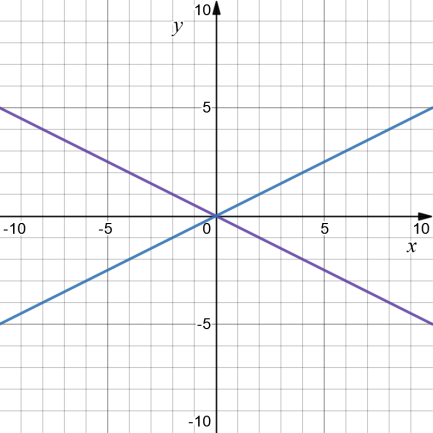 